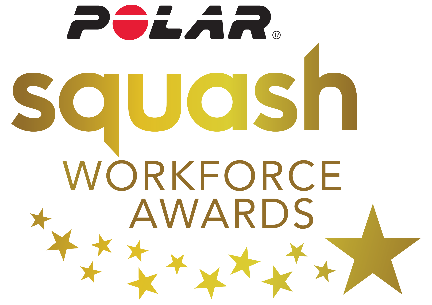 Polar Squash Workforce Awards 2017-18Nomination form Thank you for taking the time to nominate your squash unsung hero!Please complete all sections below and return to joanna.rowbottom@englandsquash.com Nominations close on 2nd January 2018.Please indicate in the box below which award category from the following you are nominating the person for:Coach of the Year Special Recognition AwardVolunteer of the YearThe Tony Parker Award: Referee of the YearPlease provide contact details of nominated person:Please provide your contact detailsSum up in no more than 250 words why you are nominating this person for this particular award?What was this person’s greatest achievement in 2017 and how has this impacted on
their squash facility/club/county/players etc? (Any evidence or statistics you could provide in this section would be useful)?What makes this person stand out from those around them? What is it that sets them aside and gives them the ‘X-factor?Has this person received any awards/recognition for their work in 2017?Please return your form via email to joanna.rowbottom@englandsquash.com or by post to Polar Squash Workforce Awards Team, England Squash, National Squash Centre, Rowsley Street, Manchester. M113FF. Name of nominated person/ /project/venue:County:Email address:Name of nominator:Telephone number:Email address:Relationship to coach/volunteer: